Village of Woodson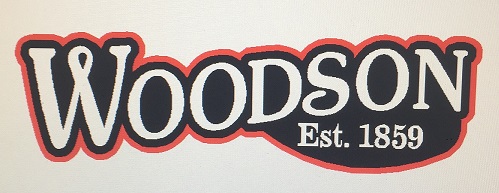 Morgan County, Illinois204 E. Main St. – PO Box 187Woodson, IL. 62695Phone: 217-673-3611 Fax:217-673-5101Cell: 217-204-6968Board of Trustees’Meeting Agenda for September 5 (Tuesday), 20237:00P.M. at the Village HallCall to Order and Pledge of AllegianceRoll Call / Visitor Sign-InPresentation of the Agenda/Additions-Changes(?), /ApprovalPresentation, call for Corrections and Approval of the MinutesPublic Forum/Comments from the Floor – Requests to address. (Jim Burke)Presidents Report / CorrespondencePolice - Patrol Monthly Report/Approval – DerekTreasurer’s Report / Approval - LisaPresentation of the Bills for Payment/Approval – TrusteesSewer Accounts and Delinquent Sewer Report/Approval - TraceySewer and Street Operations Report - (All presented and approved reports will be attached and included with the official copies of the Monthly Minutes)Old BusinessOld Equipment Sale?SidewalksNew BusinessOrdinance 504 Sale of Surplus ItemsOrdinance 505 Amending Language Chapter 1, code of OrdinancesClosed MeetingReview Closed Meeting Minutes (Jan. – July?)	Salary Discussions (Dec./Aug.)Signature: ____________________________ Date Posted: _________________Time Posted: _____________       Board of Trustees’ Regular Meeting Agenda for September 5, 20237:00P.M. at the Village HallOld Business - “On-Going List”Bridge on VaniterBenefits @ Anniversary Date (Ordinance Revisions)Have Cor’s Electric Inspect Panel and Wiring (make recommendations -? add outlets to basement walls) Employee Handbook UpdatesSewer System Repairs (Liners)Lift Station and Sewer Extension (Lonergan Lake)Sidewalk Repairs – On-GoingCulverts – On-GoingKitchen and Basement Renovations? Plumbing and Electrical Upgrades?Dollar General (Pedestrians Signs – Culvert)School Bell displayLittle Library BoxMan-Hole SpacersPainting at ElevatorBoard Policy and PracticeOMA Training and certificatesSelf-Evaluation, Practice, Procedure (?) Deck-Ramp and SealerAir Line Repairs?